 Lesmateriaal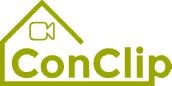 ConClip 2 • Luchtdichting - Plaatsing van een raam in een geïsoleerde buitenmuur in metselwerkOver ConClipsConClips zijn korte videoclips (3 tot 4 minuten) over de juiste uitvoering van bouwdetails en installatiedelen in passiefhuizen. ConClips zijn eenvoudig begrijpbare multimediale hulpmiddelen die arbeiders vaardigheden bijleren en kunnen daardoor geïntegreerd worden in beroepsonderwijs en voortgezette opleidingen.Het lesmateriaal is voor docenten en andere experts een basis om de ConClips te gebruiken bij het les geven die uitgebreid kan worden naar hun eigen wensen.ConClips: The making ofElke ConClip belicht een specifiek werkproces.Een arbeider voert het werkproces uit in verschillende stappen op een realistisch 1:1 model van de werkomgeving.Een spreker buiten beeld geeft korte, begrijpbare uitleg bij de werkstappen.Daarnaast verschijnen de belangrijkste werkstappen en termen (sleutelwoorden) als tekst invoegingen.Op het einde worden de belangrijkste stappen en sleutelwoorden herhaald.DidactiekOp de volgende bladzijde vind je extra informative bij de videoclip, onderverdeeld in de volgende categorieën:Het werkproces zoals getoond in de video is onderverdeeld in een opeenvolging van begrijpbare stappenDe stappen worden op 3 niveaus toegelicht:Wat wordt er gedaan?Hoe wordt het gedaan?Waarom wordt het gedaan?Een aantal sleutelwoorden die relevant zijn voor het werkproces worden geïntroduceerd en gedefinieerd.Voeg gerust inhoud toe die relevant is voor jouw lessen – bv. trefwoorden om iets uit te leggen (Waarom moet iets op een bepaalde manier uitgevoerd worden?) of sleutelwoorden en hun definitie.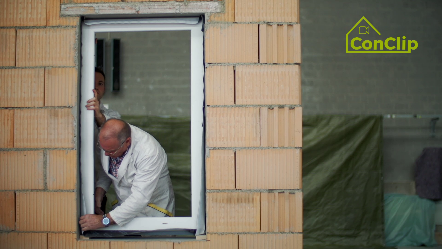 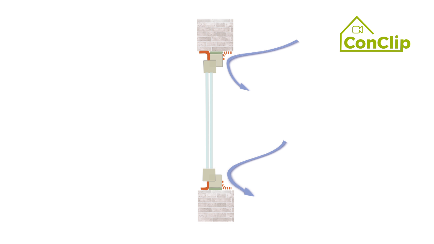 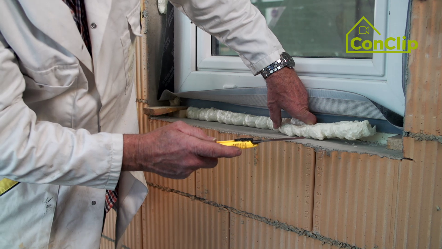 werkproces stappenwerkproces stappenwerkproces stappenWat wordt er gedaanhoe wordt het gedaan?waarom wordt het gedaan?Luchtdichte plaatsing raam in metselwerkmuur:Luchtdichte plaatsing raam in metselwerkmuur:Luchtdichte plaatsing raam in metselwerkmuur:Mortel aanbrengen op de zijkanten van de raamopening – de dagkantenDe mortellaag uitstrijken over het oppervlak zodat het vlak en glad isMortel aanbrengen op de zijkanten van de raamopening – de dagkantenDe raamopening moet groter zijn dan het raam zelf; laat voldoende ruimte aan de 4 zijden – boven, onder, links & rechtsBreng een speciaal daartoe bestemde aansluitband aan op het raamprofiel, zowel op de binnen- als de buitenzijdeDe kleefband moet ononderbroken over de 4 zijden van het raamprofiel aangebracht wordenBreng een speciaal daartoe bestemde aansluitband aan op het raamprofiel, zowel op de binnen- als de buitenzijdeTerwijl je de aansluitband aanbrengt met de ene hand, druk je hem vast met de andere handBreng een speciaal daartoe bestemde aansluitband aan op het raamprofiel, zowel op de binnen- als de buitenzijdeIn de hoeken voorzie je een “oortje” (overlengte) om de band ook hier mooi te kunnen aansluitenBreng een speciaal daartoe bestemde aansluitband aan op het raamprofiel, zowel op de binnen- als de buitenzijdeDe aansluitband aan de buitenzijde moet damopen zijn en deze aan de binnenzijde dampremmend (alleszins dampdichter dan de buitenzijde).De warme vochtige lucht moet aan de binnenzijde tegengehouden worden door een dampremmende laag. Moest er toch vocht in de constructie komen, moet deze naar buiten kunnen uitdrogen door een dampopen laag.Plaats het raamprofiel in de muuropening en zet het vasthet raam wordt vastgezet met wiggenPlaats het raamprofiel in de muuropening en zet het vastMet schroeven door het raamprofiel zetten we het raam vast in het metselwerkDe vleugel plaatsen voor de ruimte tussen muur en raamprofiel wordt opgeschuimdHet raam kan niet vervormd worden door het opschuimenDe ruimte tussen raam en muur opschuimen.Breng het PU schuim aan in een gelijkmatig tempo.Als het schuim voldoende droog is, dit gelijk met de binnenzijde van het raam afsnijden.Bevestig de aansluitbanden op de dagkanten van de raamopening. Zowel aan binnen- als buitenzijde.Bevestig aansluitprofielen voor buitenpleister op de buitenzijde van het raamprofiel.Luchtdichte plaatsing raam in metselwerkmuur: sleutelwoordenLuchtdichte plaatsing raam in metselwerkmuur: sleutelwoordenLuchtdichtheidDe luchtdichtheid van de gebouwschil is de weerstand tegen ongewilde in- en uitstroom van lucht via lekken in de gebouwschil. Deze verliezen via luchtlekken worden veroorzaakt door drukverschillen te wijten aan de gecombineerde effecten van hoogte, winddruk, temperatuursverschillen en mechanische ventilatie.